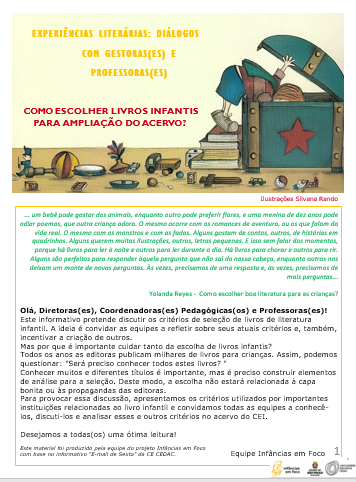 Informativo Experiências Literárias nº2